Обстановка с пожарами на территории Казачинско-Ленского района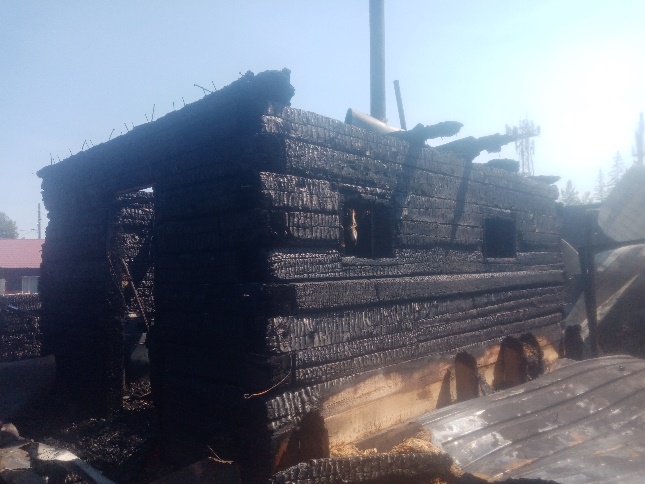 Пожары, как и другие, стихийные бедствия, приводят к страшным последствиям, но их можно предупредить. Пожарная безопасность является главной составляющей нормальной жизни человека, так же, как и потребность человека в пище, одежде, жилище, воде, воздухе. С 01 января по 01 августа 2022 на территории Казачинско-Ленского района произошло 37 пожаров (за аналогичный период прошлого года (АППГ) – 60), на которых погибло 0 человека (АППГ – 3), в том числе 0 несовершеннолетних (АППГ – 2), получили травмы 1 человек (АППГ – 2). На пожарах эвакуировано 44 человека (АППГ – 65).Статистика показывает, что большинство пожаров происходят в жилом секторе и большинство из них- по вине самих же жителей, нарушающих требования пожарной безопасности. Отсюда гибель и травматизм людей от дыма и огня.Основными причинами пожаров, возникающих в жилом секторе является электротехническая, печное отопление и неосторожное обращение с огнем.        С целью недопущения пожара в жилом секторе необходимо соблюдать требования пожарной безопасности.Ни в коем случае:Не пользуйтесь неисправными электроприборами;Не используйте электропроводку с поврежденной изоляцией;Не разжигайте костры вблизи жилых домов;Не тушите окурки в мусорных ведрах;Не оставляйте без присмотра малолетних детейНе оставлять без присмотра печи, которые топятся, а также поручать надзор за ними детям. Как правильно звонить в пожарную охрану:• наберите номер 01, с мобильного телефона – 112 или 101 (по этому номеру звонят бесплатно); • сообщите диспетчеру адрес, что горит; • при необходимости уточните расположение подъездов к зданию; • назовите свою фамилию. 